ENGLISH-LABEL PRODUCT DESCRIPTIONS:pg. 1 -- SALTSTICK CAPS 100CT  pg. 2 -- SALTSTICK CAPS 30CTpg. 3 -- SALTSTICK CAPS 3CTpg. 4 -- SALTSTICK CAPS PLUS 100CTpg. 5 -- SALTSTICK CAPS PLUS 3CTpg. 6 -- SALTSTICK FASTCHEWS 10ct (Orange, Lemon-Lime, Watermelon, Peach)pg. 7 -- SALTSTICK FASTCHEWS 60ct (Orange, Lemon-Lime, Watermelon, Peach)pg. 8 -- SALTSTICK VITASSIUM 100ct pg. 9 -- SALTSTICK VITASSIUM 8ct pg. 10 - SALTSTICK ELIXALYTE 120mLALL PRODUCT IMAGES CAN BE FOUND HERE: http://saltstick.com/photos/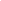 SaltStick Caps, Electrolyte Replacement Capsules (100ct)Product Description:SaltStick Caps have been formulated to provide electrolytes to help minimize heat stress and muscle cramping due to perspiration, in a quantity and form which your body can absorb.  This product is ideal for athletes, outdoor workers or for use in hot conditions. Two SaltStick Caps in an hour equate to 430 mg sodium, 126 mg potassium, 44 mg calcium, and 22 mg magnesium per hour, which is the ideal ratio to keep you moving.The ONLY electrolyte capsule that was formulated to closely resemble the electrolyte profile lost during activity: sodium, potassium, calcium and magnesium.  Contains only WHAT YOU NEED: No herbal, trace, questionable components added. Gluten free. No soy or nuts. No sweeteners, and no high fructose corn syrup. Vegetable-based capsule composition. Bio-available active ingredients. Each capsule contains: 215 mg sodium, 63 mg potassium, 22 mg calcium, 11 mg magnesium. 100 IU Vitamin D to help the body absorb and utilize calcium.Suggested use: 1 capsule per 30-60 minutes during activity. Also great for effective rehydration during international travel, hiking, and effects of alcohol and unfamiliar foodsAlso helpful for electrolyte supplementation for CF, POTS and Addison's disease.Sold in bottles of 100 capsules. MSRP $21.95 | MAP $21.95.  We routinely enforce our MAP Policy to ensure SaltStick resellers receive their expected profit margin.  SaltStick Caps, Electrolyte Replacement Capsules (30ct)Product Description:SaltStick Caps have been formulated to provide electrolytes to help minimize heat stress and muscle cramping due to perspiration, in a quantity and form which your body can absorb.  This product is ideal for athletes, outdoor workers or for use in hot conditions. Two SaltStick Caps in an hour equate to 430 mg sodium, 126 mg potassium, 44 mg calcium, and 22 mg magnesium per hour, which is the ideal ratio to keep you moving. The ONLY electrolyte capsule that was formulated to closely resemble the electrolyte profile lost during activity: sodium, potassium, calcium and magnesium.  Contains only WHAT YOU NEED: No herbal, trace, questionable components added. Gluten free. No soy or nuts. No sweeteners, and no high fructose corn syrup. Vegetable-based capsule composition. Bio-available active ingredients. Each capsule contains: 215 mg sodium, 63 mg potassium, 22 mg calcium, 11 mg magnesium. 100 IU Vitamin D to help the body absorb and utilize calcium.Suggested use: 1 capsule per 30-60 minutes during activity. Also great for effective rehydration during international travel, hiking, and effects of alcohol and unfamiliar foodsAlso helpful for electrolyte supplementation for CF, POTS and Addison's disease.Sold in bottles of 30 capsules. Packet MSRP $12.95 | MAP $12.95.  We routinely enforce our MAP Policy to ensure SaltStick resellers receive their expected profit margin.  SaltStick Caps, Electrolyte Replacement Capsules (3ct)Product Description:SaltStick Caps have been formulated to provide electrolytes to help minimize heat stress and muscle cramping due to perspiration, in a quantity and form which your body can absorb.  This product is ideal for athletes, outdoor workers or for use in hot conditions. Two SaltStick Caps in an hour equate to 430 mg sodium, 126 mg potassium, 44 mg calcium, and 22 mg magnesium per hour, which is the ideal ratio to keep you moving. The ONLY electrolyte capsule that was formulated to closely resemble the electrolyte profile lost during activity: sodium, potassium, calcium and magnesium.  Contains only WHAT YOU NEED: No herbal, trace, questionable components added. Gluten free. No soy or nuts. No sweeteners, and no high fructose corn syrup. Vegetable-based capsule composition. Bio-available active ingredients. Each capsule contains: 215 mg sodium, 63 mg potassium, 22 mg calcium, 11 mg magnesium. 100 IU Vitamin D to help the body absorb and utilize calcium.Suggested use: 1 capsule per 30-60 minutes during activity. Also great for effective rehydration during international travel, hiking, and effects of alcohol and unfamiliar foodsAlso helpful for electrolyte supplementation for CF, POTS and Addison's disease.Sold in packets of 3 capsules.  24 packets per box (72 capsules per box). Single Packet MSRP $1.99 | MAP $1.99 Box of 24 MSRP $47.76 | MAP $47.76.  We routinely enforce our MAP Policy to ensure SaltStick resellers receive their expected profit margin.  SaltStick Caps PLUS, Electrolyte Replacement Capsules with Caffeine and Sodium Citrate (100ct)Product Description:SaltStick Caps Plus have been formulated to provide electrolytes to help minimize heat stress and muscle cramping due to perspiration, in a quantity and form which your body can absorb.  This product is ideal for athletes, outdoor workers or for use in hot conditions. Two SaltStick Caps Plus in an hour equate to 380 mg sodium, 106 mg potassium, 28 mg calcium, and 14 mg magnesium per hour, which is the ideal ratio to keep you moving.  In addition SaltStick Caps Plus contains 30 mg caffeine per capsule to keep you energized, and sodium citrate which helps soothe the stomach and provides absorbable sodium.  Now with caffeine and sodium citrate.  The ONLY electrolyte capsule that was formulated to closely resemble the electrolyte profile lost during activity: sodium, potassium, calcium and magnesium.  Contains 810 mg sodium citrate that helps soothe the stomach and provides absorbable sodium.Contains 30 mg caffeine per capsule as a legal ergogenic boost.Contains only WHAT YOU NEED: No herbal, trace, questionable components added. Gluten free. No soy or nuts. No sweeteners, and no high fructose corn syrup. Vegetable-based capsule composition. Bio-available active ingredients. Each capsule contains: 190 mg sodium, 53 mg potassium, 14 mg calcium, 7 mg magnesium, 30 mg caffeine, as well as 100 IU Vitamin D to help the body absorb and utilize calcium.Suggested use: 1 capsule per 30-60 minutes during activity. Sold in bottles of 100 capsules.  MSRP $29.95 | MAP $29.95.  We routinely enforce our MAP Policy to ensure SaltStick resellers receive their expected profit margin.  SaltStick Caps PLUS, Electrolyte Replacement Capsules with Caffeine and Sodium Citrate (3ct)Product Description:SaltStick Caps Plus have been formulated to provide electrolytes to help minimize heat stress and muscle cramping due to perspiration, in a quantity and form which your body can absorb.  This product is ideal for athletes, outdoor workers or for use in hot conditions. Two SaltStick Caps Plus in an hour equate to 380 mg sodium, 106 mg potassium, 28 mg calcium, and 14 mg magnesium per hour, which is the ideal ratio to keep you moving.  In addition SaltStick Caps Plus contains 30 mg caffeine per capsule to keep you energized, and sodium citrate which helps soothe the stomach and provides absorbable sodium.  Now with caffeine and sodium citrate.  The ONLY electrolyte capsule that was formulated to closely resemble the electrolyte profile lost during activity: sodium, potassium, calcium and magnesium.  Contains 810 mg sodium citrate that helps soothe the stomach and provides absorbable sodium.Contains 30 mg caffeine per capsule as a legal ergogenic boost.Contains only WHAT YOU NEED: No herbal, trace, questionable components added. Gluten free. No soy or nuts. No sweeteners, and no high fructose corn syrup. Vegetable-based capsule composition. Bio-available active ingredients. Each capsule contains: 190 mg sodium, 53 mg potassium, 14 mg calcium, 7 mg magnesium, 30 mg caffeine, as well as 100 IU Vitamin D to help the body absorb and utilize calcium.Suggested use: 1 capsule per 30-60 minutes during activity. Sold in packets of 3 capsules.  24 packets per box (72 capsules per box). Single Packet MSRP $2.99 | MAP $2.99 Box of 24 MSRP $71.76 | MAP $71.76.  We routinely enforce our MAP Policy to ensure SaltStick resellers receive their expected profit margin. SaltStick FASTCHEWS, Electrolyte Replacement Chewable Tablets (10ct)Product Description:	FASTCHEWS feature a scientifically-derived, proprietary high-performance formulation that provides a balanced supply of bioavailable sodium, potassium, magnesium, and calcium. Sodium is derived from sodium citrate, a proven source that has the added benefit of soothing the stomach. The formulation mirrors the electrolyte profile lost in sweat, in a form and quantity the body can absorb. Its non-GMO ingredients are all natural, gluten-free, vegetarian, and without artificial sweeteners or colors. Rapid absorption takes place by mouth (buccal mucosa, and then the stomach). Ease of access is assured in a convenient moisture-resistant zip-lock packet format.FASTCHEWS Help Reduce Muscle Cramping, Reduce Heat Stress, Boost Stamina, Maintain Electrolyte Levels.The ONLY chewable tablet that is formulated to closely resemble the electrolyte profile lost in sweat.Suggested use: 2 tablets per 15-30 minutes during activityFast absorption through buccal mucosa (tissue in mouth).Each serving (2 tablets) contains: 100 mg sodium, 30 mg potassium, 10 mg calcium, 6 mg magnesium.Tart Orange and Zesty Lemon-Lime natural flavors encourage consumption.Bio-available active ingredients. Made in USA under cGMP (current Good Manufacturing Practice).Ingredients are: non-GMO, gluten-free, vegetarian, fat-free.Natural stevia as sweetener. No color added.Also great for youth sports, travel rehydration, tennis and other sports, camping & hiking, effects of alcohol.10 tablets per packet. 12 packets per tray. 12 trays per box. Single Packet MSRP $2.99 | MAP $2.99 Tray of 12 MSRP $34.95 | MAP $34.95. We routinely enforce our MAP Policy to ensure SaltStick resellers receive their expected profit margin.  SaltStick FASTCHEWS, Electrolyte Replacement Chewable Tablets (60ct)Product Description:	FASTCHEWS feature a scientifically-derived, proprietary high-performance formulation that provides a balanced supply of bioavailable sodium, potassium, magnesium, and calcium. Sodium is derived from sodium citrate, a proven source that has the added benefit of soothing the stomach. The formulation mirrors the electrolyte profile lost in sweat, in a form and quantity the body can absorb. Its non-GMO ingredients are all natural, gluten-free,vegetarian, and without artificial sweeteners or colours. Rapid absorption takes place by mouth (buccal mucosa, and then the stomach). Each easy-access flip-top bottle contains 60 chewable tablets that are easy to carry, store and transport. FASTCHEWS Help Reduce Muscle Cramping, Reduce Heat Stress, Boost Stamina, Maintain Electrolyte Levels.The ONLY chewable tablet that is formulated to closely resemble the electrolyte profile lost in sweat.Suggested use: 2 tablets per 15-30 minutes during activityFast absorption through buccal mucosa (tissue in mouth).Each serving (2 tablets) contains: 100 mg sodium, 30 mg potassium, 10 mg calcium, 6 mg magnesium.Tart Orange and Zesty Lemon-Lime natural flavours encourage consumption.Bio-available active ingredients. Made in USA under cGMP (current Good Manufacturing Practice).Ingredients are: non-GMO, gluten-free, vegetarian, fat-free.Natural stevia as sweetener. No colour added.Also great for youth sports, travel rehydration, tennis and other sports, camping & hiking, effects of alcohol.60 tablets per bottle. 12 bottles per box. Bottle MSRP $14.95 | MAP $14.95.  We routinely enforce our MAP Policy to ensure SaltStick resellers receive their expected profit margin.  SaltStick Vitassium 100ct Product Description: SaltStick Vitassium is a medical food specifically formulated to provide sodium and potassium for the clinical dietary management for patients with autonomic dysfunction including Postural Orthostatic Tachycardia Syndrome (POTS), Ehlers Danlos Syndrome (EDS), Cystic Fibrosis (CF), and Vasovagal Syncope, when increased plasma volume has been shown to be beneficial. In July 2016, SaltStick announced our partnership with Dysautonomia International as their official electrolyte capsule. We pledged to donate annually to Dysautonomia International to exclusively fund research, patient awareness, and patient and family support. If you are an individual whose physician has recommended additional intake of salt (sodium), SaltStick Vitassium may be helpful to increase your electrolyte intake in a simple capsule format. With easily-quantified dosing of 250mg sodium (635mg salt) per capsule, it makes it easy to take just the right amount for the desired intake. Vitassium comes in smaller, size "0" vegetarian capsules that are easy to swallow and easy on the stomach. Vitassium also contains potassium in a 5:1 ratio that provides a balanced intake of both major blood electrolytes.The ONLY capsule that is formulated to provide sodium and potassium in a balanced buffered form for individuals seeking to increase their sodium intake.Vitassium helps maintain electrolyte levels, support healthy blood pressure, reduce fatigue, support cognitive function, and reduce dizziness due to low blood pressure.Made in the USA at cGMP facility. Vitassium is non-GMO, vegan, gluten free, preservative free, allergen free, starch free.Each serving (2 capsules) contains: 500mg sodium (22mmol sodium, 1270mg sodium chloride), 100mg potassium.Tasteless capsules are small (size 0) and easy on the stomach. Ingredients: Sodium chloride, potassium citrate, stearic acid, vegetable capsule.MSRP $21.95 | MAP $21.95.  We routinely enforce our MAP Policy to ensure SaltStick resellers receive their expected profit margin.  SaltStick Vitassium 8ct Product Description: SaltStick Vitassium is a medical food specifically formulated to provide sodium and potassium for the clinical dietary management for patients with autonomic dysfunction including Postural Orthostatic Tachycardia Syndrome (POTS), Ehlers Danlos Syndrome (EDS), Cystic Fibrosis (CF), and Vasovagal Syncope, when increased plasma volume has been shown to be beneficial. In July 2016, SaltStick announced our partnership with Dysautonomia International as their official electrolyte capsule. We pledged to donate annually to Dysautonomia International to exclusively fund research, patient awareness, and patient and family support. If you are an individual whose physician has recommended additional intake of salt (sodium), SaltStick Vitassium may be helpful to increase your electrolyte intake in a simple capsule format. With easily-quantified dosing of 250mg sodium (635mg salt) per capsule, it makes it easy to take just the right amount for the desired intake. Vitassium comes in smaller, size "0" vegetarian capsules that are easy to swallow and easy on the stomach. Vitassium also contains potassium in a 5:1 ratio that provides a balanced intake of both major blood electrolytes.The ONLY capsule that is formulated to provide sodium and potassium in a balanced buffered form for individuals seeking to increase their sodium intake.Vitassium helps maintain electrolyte levels, support healthy blood pressure, reduce fatigue, support cognitive function, and reduce dizziness due to low blood pressure.Made in the USA at cGMP facility. Vitassium is non-GMO, vegan, gluten free, preservative free, allergen free, starch free.Each serving (2 capsules) contains: 500mg sodium (22mmol sodium, 1270mg sodium chloride), 100mg potassium.Tasteless capsules are small (size 0) and easy on the stomach. Ingredients: Sodium chloride, potassium citrate, stearic acid, vegetable capsule.Single Packet MSRP $2.99 | MAP $2.99 Bag of 30 MSRP $89.70 | MAP $89.70.  We routinely enforce our MAP Policy to ensure SaltStick resellers receive their expected profit margin.  SaltStick Elixalyte 120mLProduct Description: SaltStick Elixalyte LIQUID ADDITIVE is the first concentrated electrolyte add-in with all 4 major electrolytes. Elixalyte features a proprietary high-performance formulation that provides a balanced supply of bioavailable sodium, potassium, magnesium, and calcium. Sodium is derived from sodium citrate, a proven source that has the added benefit of soothing the stomach. The formulation mirrors the electrolyte profile lost in sweat, in a form and quantity the body can absorb. Quickly fortify your preferred sports drink or beverage. Rapid absorption in the stomach takes place due to liquid format. Easy access bottle of 120 mL (4 fl oz) with convenient flip-top for accurate measurement. Enjoy 24 servings per bottle at 5 mL per serving, every 30-60 minutes during activity.Helps Reduce Muscle Cramping, Reduce Heat Stress, Boost Stamina, Maintain Electrolyte Levels.The ONLY liquid add-in that is formulated to closely resemble the electrolyte profile lost in sweat. Natural tart & salty flavour allows fortification of water and your favourite sports drinks with limited flavour change.Contains sodium citrate, helps soothe the stomach. Most other concentrates contain just salt water and trace minerals.Zero calories.Ingredients are: non-GMO, gluten-free, vegan, fat-free. No trace minerals, zinc, or sulfates (overdose and health hazards).Tested not to contain banned substances.Bio-available active ingredients. Made in USA under cGMP (current Good Manufacturing Practice).Also great for youth sports, travel rehydration, tennis and other sports, camping & hiking, effects of alcohol.Suggested use: 5mL (1 tsp, diluted into 17 fl oz/500 mL) every 30-60 min. during activity; Approximately equals 1 SaltStick CapsuleMSRP $19.95 | MAP $19.95.  We routinely enforce our MAP Policy to ensure SaltStick resellers receive their expected profit margin.  SaltStick® Caps  (100 capsules: large bottle)SaltStick® Caps  (100 capsules: large bottle)SaltStick® Caps  (100 capsules: large bottle)SaltStick® Caps  (100 capsules: large bottle)English LabelEnglish LabelEnglish LabelEnglish Label# BottlesUPCSKUBottle1 6 89076 27903 101-0030Box126 89076 67371 612-01-0030Master Case726 89076 67381 572-01-0030SaltStick® Caps  (30 capsules: small bottle)SaltStick® Caps  (30 capsules: small bottle)SaltStick® Caps  (30 capsules: small bottle)SaltStick® Caps  (30 capsules: small bottle)English LabelEnglish LabelEnglish LabelEnglish Label# BottlesUPCSKUBottle17 18122 53764 801-0070Box126 89076 67281 812-01-0070Master Case1926 89076 67291 7192-01-0070SaltStick® Caps  (3 capsules: packet)SaltStick® Caps  (3 capsules: packet)SaltStick® Caps  (3 capsules: packet)SaltStick® Caps  (3 capsules: packet)English LabelEnglish LabelEnglish LabelEnglish Label#packetsUPCSKUPacket1 6 89076 84115 301-0040Box246 89076 34371 824-01-0040Master Case7206 89076 67391 4720-01-0040SaltStick® Caps PLUS  (100 caps: large bottle)SaltStick® Caps PLUS  (100 caps: large bottle)SaltStick® Caps PLUS  (100 caps: large bottle)SaltStick® Caps PLUS  (100 caps: large bottle)English LabelEnglish LabelEnglish LabelEnglish Label# BottlesUPCSKUBottle16 89076 34381 702-0030Box126 89076 67401 012-02-0030Master Case726 89076 67411 972-02-0030SaltStick® Caps PLUS  (3 capsules: packet)SaltStick® Caps PLUS  (3 capsules: packet)SaltStick® Caps PLUS  (3 capsules: packet)SaltStick® Caps PLUS  (3 capsules: packet)English LabelEnglish LabelEnglish LabelEnglish Label#packetsUPCSKUUnit16 89076 34351 002-0040Box246 89076 34361 924-02-0040Master Case7206 89076 67421 8720-02-0040SaltStick® FASTCHEWS® Orange (10ct packet)SaltStick® FASTCHEWS® Orange (10ct packet)SaltStick® FASTCHEWS® Orange (10ct packet)SaltStick® FASTCHEWS® Orange (10ct packet)# UnitsUPCSKUPacket16 89076 67321 103-1010Tray126 89076 67311 212-03-1010Box1446 89076 67361 7144-03-1010SaltStick® FASTCHEWS® Lemon-Lime (10ct packet)SaltStick® FASTCHEWS® Lemon-Lime (10ct packet)SaltStick® FASTCHEWS® Lemon-Lime (10ct packet)SaltStick® FASTCHEWS® Lemon-Lime (10ct packet)# UnitsUPCSKUPacket16 89076 67711 003-2010Tray126 89076 67721 912-03-2010Box1446 89076 67731 8144-03-2010SaltStick® FASTCHEWS® Watermelon (10ct packet)SaltStick® FASTCHEWS® Watermelon (10ct packet)SaltStick® FASTCHEWS® Watermelon (10ct packet)SaltStick® FASTCHEWS® Watermelon (10ct packet)# UnitsUPCSKUPacket168907698328003-3010Tray1268907698358712-03-3010Box144689076982580144-03-3010SaltStick® FASTCHEWS® Peach (10ct packet)SaltStick® FASTCHEWS® Peach (10ct packet)SaltStick® FASTCHEWS® Peach (10ct packet)SaltStick® FASTCHEWS® Peach (10ct packet)# UnitsUPCSKUPacket168907698298603-4010Tray1268907698368612-03-4010Box144689076983785144-03-4010SaltStick® FASTCHEWS® Orange (60ct bottle)SaltStick® FASTCHEWS® Orange (60ct bottle)SaltStick® FASTCHEWS® Orange (60ct bottle)SaltStick® FASTCHEWS® Orange (60ct bottle)# UnitsUPCSKUUnit16 89076 67521 503-1060Box126 89076 67541 312-03-1060Master Case1446 89076 98248 1144-03-1060SaltStick® FASTCHEWS® Lemon-Lime (60ct bottle)SaltStick® FASTCHEWS® Lemon-Lime (60ct bottle)SaltStick® FASTCHEWS® Lemon-Lime (60ct bottle)SaltStick® FASTCHEWS® Lemon-Lime (60ct bottle)# UnitsUPCSKUUnit16 89076 67531 403-2060Box126 89076 67551 212-03-2060Master Case1446 89076 98238 2144-03-2060SaltStick® FASTCHEWS® Watermelon (60ct bottle)SaltStick® FASTCHEWS® Watermelon (60ct bottle)SaltStick® FASTCHEWS® Watermelon (60ct bottle)SaltStick® FASTCHEWS® Watermelon (60ct bottle)# UnitsUPCSKUUnit168907698318103-3060Box1268907698278812-03-3060Master Case144689076983389144-03-3060SaltStick® FASTCHEWS® Peach (60ct bottle)SaltStick® FASTCHEWS® Peach (60ct bottle)SaltStick® FASTCHEWS® Peach (60ct bottle)SaltStick® FASTCHEWS® Peach (60ct bottle)# UnitsUPCSKUUnit168907698288703-4060Box1268907698308212-03-4060Master Case144689076983488144-03-4060SaltStick® Vitassium (100ct bottle)SaltStick® Vitassium (100ct bottle)SaltStick® Vitassium (100ct bottle)SaltStick® Vitassium (100ct bottle)# UnitsUPCSKUUnit16 89076 67491 108-0100Box126 89076 67301 312-08-0100Master Case1446 89076 67481 2144-08-0100SaltStick® Vitassium (8ct packet)SaltStick® Vitassium (8ct packet)SaltStick® Vitassium (8ct packet)SaltStick® Vitassium (8ct packet)# UnitsUPCSKUUnit16 89076 67561 108-0008Bag306 89076 67571 030-08-0008Master Case7206 89076 67581 9720-08-0008SaltStick® Elixalyte (120mL bottle) SaltStick® Elixalyte (120mL bottle) SaltStick® Elixalyte (120mL bottle) SaltStick® Elixalyte (120mL bottle) # UnitsUPCSKUUnit168907698658804-0120Box1268907698398312-04-0120Master Case7268907698408972-04-0120